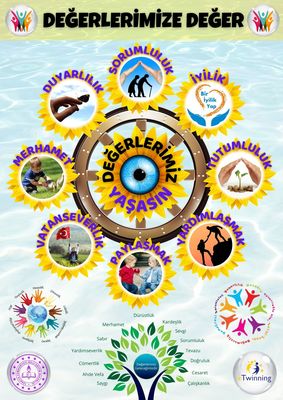 PROJE HAKKINDABu proje, değerler eğitimi kapsamında her ay seçilen konu ile ilgili etkinlikler ile öğrencilerin aktif rol almalarını sağlayarak milli ve manevi değerlerimizi gelecek nesillere aktarmayı planlamaktadır. HEDEFLER-Değerlerimiz konusunda öğrencilerde farkındalık artırmak.-Öğrencilerde temel değerlere karşı duyarlılık oluşturmak ve bu değerleri davranışa dönüştürme konusunda öğrencilere rehber olmak-Yenilikçi ve gelişime açık nesiller yetiştirirken milli ve manevi değerlerine sahip çıkacak öğrenciler yetiştirmek.-Öğrencilerin sorumluluk, tutumluluk, yardımlaşma, vatanseverlik, merhamet ve duyarlılık davranışlarını sergilemelerine olanak sağlamakÇALIŞMA SÜRECIEkimProje hakkında bilgi alışverişi, proje için çeşitli afişler hazırlanması ve çevreye tanıtımının yapılmasıKasımSorumlulukSaksıda çiçek yetiştirilmeye başlanacak. Sulanması ve bakımı her hafta bir öğrencide olacak.AralıkİyilikÖğretmen ve öğrenciler tarafından iyilik kutusu oluşturulacak. Öğrenciler içinde bir iyilik yazılı kağıttan çekecek ve onu gerçekleştirecek.OcakTutumlulukArtık materyaller kullanılarak özgün ürünler ortaya çıkarılacakŞubatYardımlaşmaÖğrenci akrabalarından birine ev işlerinde yardım edecek.MartPaylaşımcı olmaÖğrencilerden daha önce okumuş oldukları kitaplar toplanıp başka okullara gönderilecekNisanVatanseverlikVatan sevgisi temalı şiirler yazılacak. (Okul öncesi ve 1. Sınıf öğrencileri veliden yardım alacak)MayısMerhametMerhamet duygusunu içeren drama yapılacak.HaziranDuyarlılıkÖğrencilerden duyarlı oldukları konularla ilgili resim çizmesi istenecek.BEKLENEN SONUÇLARÖğrenciler arası iletişim ve iş birliğinin geliştirilmesi,Öğrencilerin değerleri tanıması ve yaşatması,Milli ve manevi değerlerimizi pekiştirilmesiÖğrencilerin çevreye ve topluma karşı daha duyarlı olması beklenmektedir.